18.3.21LO: I am learning to read and write numerals to 20 in words.TuesWEDWED29.3.21LO: I am learning to compare numbers using <, > and =. 1. Write the missing phrase. 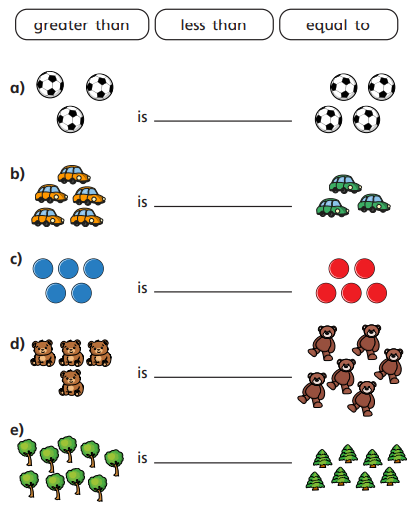 4. 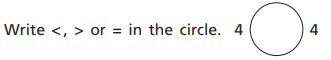 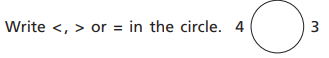 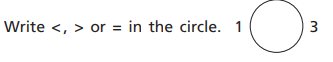 29.3.21LO: I am learning to compare numbers using <, > and =. 1. Write the missing phrase. 5.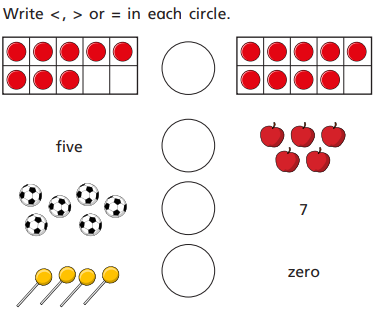 2. Write < > or = between the cubes.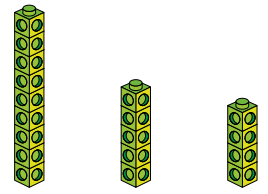 6. Jenna thinks this picture shows 5 < 6. Is she correct?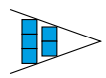 Draw the correct picture to explain why. 3. True or false?___________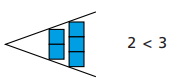 8. GDSCircle all the numbers that cannot go in the box. Explain why.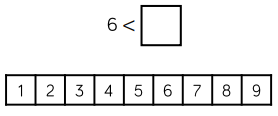 7. Circle the true statement. Then make the others correct. 7+3 > 10      2+8 = 6+4    10-2 < 6+23. True or false?___________8. GDSCircle all the numbers that cannot go in the box. Explain why.8. GDSCircle all the numbers that cannot go in the box. Explain why.8. GDSCircle all the numbers that cannot go in the box. Explain why.8. GDSCircle all the numbers that cannot go in the box. Explain why.8. GDSCircle all the numbers that cannot go in the box. Explain why.8. GDSCircle all the numbers that cannot go in the box. Explain why.8. GDSCircle all the numbers that cannot go in the box. Explain why.8. GDSCircle all the numbers that cannot go in the box. Explain why.30.3.211NPV–1 LO: I am learning to count backwards within 100, starting with any number.1. Count backwards from 9. Use the counters to help you. 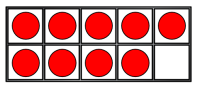 4. Complete the number tracks. 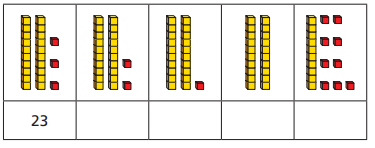 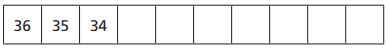 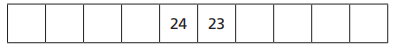 2. Samuel has some dominoes. Fill in the missing numbers. 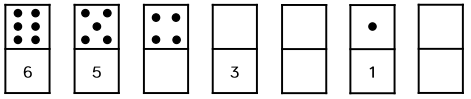 5. Sam is counting. 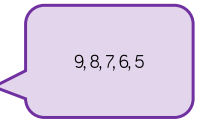 How do you know he is counting backwards?3. Count backwards from this number.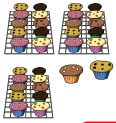 6. Reuben is counting backwards from 103. Circle his mistakes and write the correct number track below.8. GDS Put these numbers in order from largest to smallest. 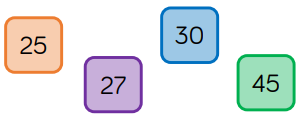 largest_________________smallestWhich number is the odd one out? Why?8. GDS Put these numbers in order from largest to smallest. largest_________________smallestWhich number is the odd one out? Why?8. GDS Put these numbers in order from largest to smallest. largest_________________smallestWhich number is the odd one out? Why?8. GDS Put these numbers in order from largest to smallest. largest_________________smallestWhich number is the odd one out? Why?8. GDS Put these numbers in order from largest to smallest. largest_________________smallestWhich number is the odd one out? Why?8. GDS Put these numbers in order from largest to smallest. largest_________________smallestWhich number is the odd one out? Why?31.3.211NPV–1 LO: I am learning to count forwards within 100, starting with any number.1.  Complete the number tracks.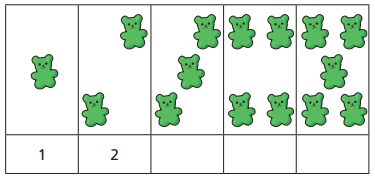 4. Order these numbers from smallest to largest. 14        48        114        84        103_______, ______, _______, ______, _____2. Finish the sequence.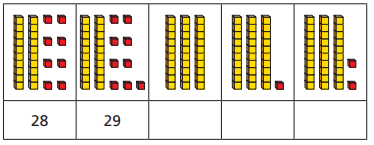 5. Parker counts backwards from 50 in 2s.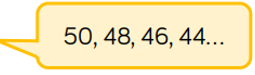 Ella counts forwards from 12 in 2s. 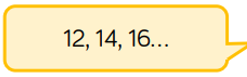 Who will get to 30 first? _________3. Count forwards to complete the number track. 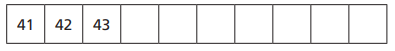 6. Isabelle is counting forwards in twos. Will she say 25? Explain your answer.7. GDS.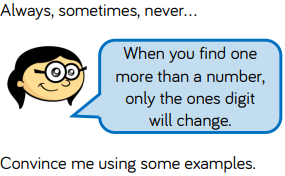 7. GDS.6. Isabelle is counting forwards in twos. Will she say 25? Explain your answer.7. GDS.7. GDS.7. GDS.7. GDS.7. GDS.7. GDS.7. GDS.1. Write these numbers in words. 3_______________13_______________Which is the biggest? How do you know?5. Miss Adler says that twenty-one is less than 12.Is she correct?Draw Base 10 to prove it.2. Order these numbers from smallest to largest.thirteen, one, ten,                     ___   ___   ___  6. Write these numbers in words.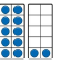 16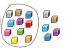 3. Write these numbers in words_________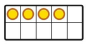 ___________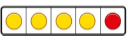 ___________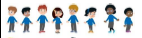 GDSWhich is the odd one out? 14eighteenfourteen 19Is there more than one answer?4. Tick the numbers that match.nineteen 9seventeen 19GDS: Draw these numbers using Base 10 and tens frames.17    11      12    20     16     1Make these numbers using place value counters. Draw the counters you have used.1363155055.True or False?842 - 200  =   722 - 100Show your workings out.2. Draw this number as Base 10One hundred and sixty three Write it as a number.If you added 100, how much would you then have?6  Sophie has been ordering some numbers .Is she correct? 345       456       464     752      725Complete this grid so that it shows 847 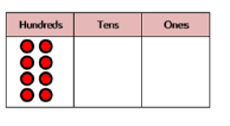 If you took 23 away what would you have?GDS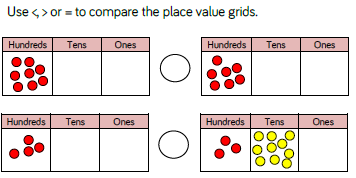 Mrs Dyer says this is 301. Is she correct? Explain your answer.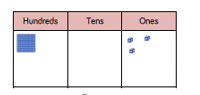 Ethan has been ordering some numbers. 71    117     171      701      771Is he correct? Explain your answer5Which is the most?415Seven hundred and eighty twoFour hundreds852Show your workings out.Use place value to counters to make these numbers3512346796  Mrs Wick thinks this is  642.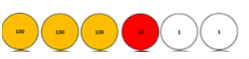 Is she correct?Prove it.This number is 456Five hundred and sixty fiveTrue or false?Show your workings out.GDS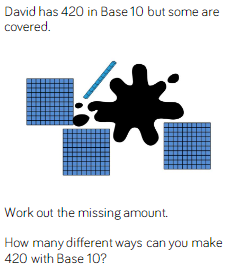 Jenson says this grid shows 800. Ania says it has 80 in. Who is correct?How do you know?GDSRiley has been ordering some numbers.116     161    16   160   601 106Is he correct? Explain your answer5Which is the most?742Three hundred and eighty oneFive hundreds452Show your workings out.Use place value to counters to make these numbers5212481896  Ania thinks this is  932.Is she correct?Prove it.This number is 673.Six hundred and thirty sevenTrue or false?Show your workings out.GDSSophie has 6 coins in her money box. How much could she have? What is the most?What is the least?Draw as many different amounts as you can. 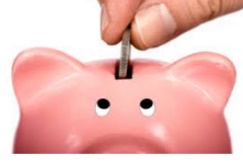 Complete the grid so it shows 836 How much would you have if you took 300 away?How do you know?GDSSophie has 6 coins in her money box. How much could she have? What is the most?What is the least?Draw as many different amounts as you can. 